Wytnij po linii. Przeczytaj zdania, dobierz odpowiedni obrazek. Naklej na karton. Pamiętaj o bezpiecznym korzystaniu z nożyczek.To babka i to babka. 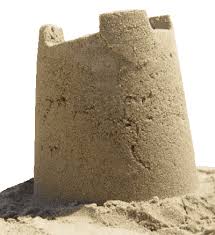 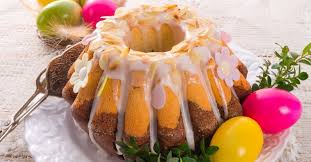 Ta ma lukier, a ta cukier puder. 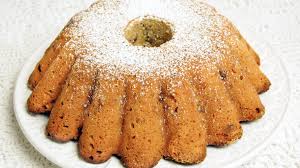 Jedna babka dla babci, a druga dla mamy. 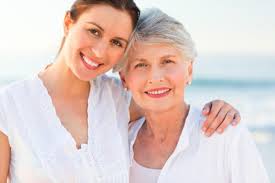 To babki na Wielkanoc. 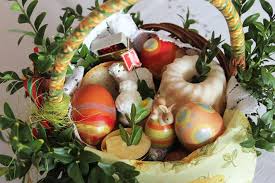 